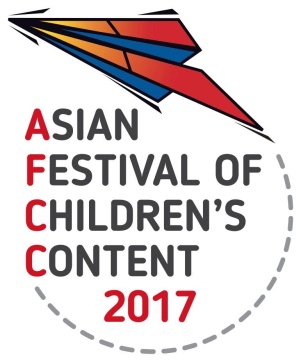 ASIAN FESTIVAL OF CHILDREN’S CONTENTAsian Content for the World’s Children17 - 21 May 2017 | National Library Building, SingaporeAFCC 2017 MAKAN & MINGLE SHOWCASEINFORMATION SHEETName of ApplicantTitle of book/ film/ app/ gameName of Author(s) & IllustratorNationalityNationality40-word bio of creator/sPublisher/ CompanyYear of publication of book/ film/ app/ gameYear of publication of book/ film/ app/ gameYear of publication of book/ film/ app/ gameISBN Number of BookOnly relevant if you are submitting a book.Only relevant if you are submitting a book.Only relevant if you are submitting a book.Only relevant if you are submitting a book.Only relevant if you are submitting a book.Only relevant if you are submitting a book.Address of Publisher / Company/ ApplicantCreator EmailCreator Contact NumberCreator Contact Number40-word synopsis of the book / film/ app  WebsiteIf there is a website with more information about the book/ film/ app/ game, please type it here.If there is a website with more information about the book/ film/ app/ game, please type it here.If there is a website with more information about the book/ film/ app/ game, please type it here.If there is a website with more information about the book/ film/ app/ game, please type it here.If there is a website with more information about the book/ film/ app/ game, please type it here.If there is a website with more information about the book/ film/ app/ game, please type it here.Checklista) High resolution image of the book cover/ product of at least 300dpi. Please attach as a separate JPEG/TIFF/PNG file to your submission.National Book Development Council of SingaporeGeylang East Public Library50 Geylang East Avenue 1Singapore 389777a) High resolution image of the book cover/ product of at least 300dpi. Please attach as a separate JPEG/TIFF/PNG file to your submission.National Book Development Council of SingaporeGeylang East Public Library50 Geylang East Avenue 1Singapore 389777a) High resolution image of the book cover/ product of at least 300dpi. Please attach as a separate JPEG/TIFF/PNG file to your submission.National Book Development Council of SingaporeGeylang East Public Library50 Geylang East Avenue 1Singapore 389777a) High resolution image of the book cover/ product of at least 300dpi. Please attach as a separate JPEG/TIFF/PNG file to your submission.National Book Development Council of SingaporeGeylang East Public Library50 Geylang East Avenue 1Singapore 389777a) High resolution image of the book cover/ product of at least 300dpi. Please attach as a separate JPEG/TIFF/PNG file to your submission.National Book Development Council of SingaporeGeylang East Public Library50 Geylang East Avenue 1Singapore 389777a) High resolution image of the book cover/ product of at least 300dpi. Please attach as a separate JPEG/TIFF/PNG file to your submission.National Book Development Council of SingaporeGeylang East Public Library50 Geylang East Avenue 1Singapore 389777